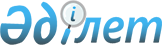 О районном бюджете на 2013-2015 годы
					
			С истёкшим сроком
			
			
		
					Решение 14 сессии Осакаровского районного маслихата Карагандинской области от 14 декабря 2012 года N 137. Зарегистрировано Департаментом юстиции Карагандинской области 26 декабря 2012 года N 2069. Прекращено действие в связи с истечением срока
      В соответствии с Бюджетным кодексом Республики Казахстан от 4 декабря 2008 года, Законом Республики Казахстан от 23 января 2001 года "О местном государственном управлении и самоуправлении в Республике Казахстан", районный маслихат РЕШИЛ:
      1. Утвердить районный бюджет на 2013-2015 годы согласно приложениям 1, 2, 3, 4, 5, 6 соответственно, в том числе на 2013 год в следующих объемах:
      1) доходы – 3 715 160 тысяч тенге, в том числе по:
      налоговым поступлениям – 565 975 тысяч тенге;
      неналоговым поступлениям – 5 780 тысяч тенге;
      поступления от продажи основного капитала – 10 979 тысяч тенге;
      поступлениям трансфертов – 3 132 426 тысяч тенге;
      2) затраты – 3 798 478 тысяч тенге;
      3) чистое бюджетное кредитование – 31 580 тысяч тенге:
      бюджетные кредиты - 41 544 тысяч тенге;
      погашение бюджетных кредитов – 9 964 тысяч тенге;
      4) сальдо по операциям с финансовыми активами – 0 тысяч тенге:
      приобретение финансовых активов – 0 тысяч тенге;
      поступление от продажи финансовых активов государства – 0 тысяч тенге;
      5) дефицит (профицит) бюджета – минус 114 898 тысяч тенге;
      6) финансирование дефицита (использование профицита) бюджета –  114 898 тысяч тенге:
      поступление займов – 41 544 тысяч тенге;
      погашение займов – 9 964 тысяч тенге;
      используемые остатки бюджетных средств – 83 318 тысяч тенге.
      Сноска. Пункт 1 с изменениями, внесенными решениями Осакаровского районного маслихата Карагандинской области от 29.03.2013 N 173 (вводится в действие с 01.01.2013); от 10.07.2013 N 199 (вводится в действие с 01.01.2013); от 11.10.2013 N 221 (вводится в действие с 01.01.2013); от 29.11.2013 N 248 (вводится в действие с 01.01.2013); от 13.12.2013 N 254 (вводится в действие с 01.01.2013).


      2. Учесть в составе поступлений районного бюджета на 2013 год целевые трансферты и бюджетные кредиты из республиканского и областного бюджетов согласно приложению 4.
      3. Учесть в районном бюджете на 2013 год размер субвенции, передаваемый из областного бюджета в бюджет района, в сумме 2 105 398 тысяч тенге.
      4. Установить на 2013 год нормативы распределения доходов в районный бюджет в следующих размерах:
      1) по индивидуальному подоходному налогу – 50 процентов;
      2) по социальному налогу - 70 процентов.
      5. Установить на 2013 год гражданским служащим здравоохранения, образования, социального обеспечения, культуры, спорта, работающим в аульной (сельской) местности, финансируемым из районного бюджета, повышенные на двадцать пять процентов должностные оклады и тарифные ставки по сравнению с окладами и ставками гражданских служащих, занимающихся этими видами деятельности в городских условиях.
      6. Утвердить резерв акимата Осакаровского района на 2013 год в сумме 5 421 тысяч тенге.
      Сноска. Пункт 6 с изменениями, внесенными решением Осакаровского районного маслихата Карагандинской области от 11.10.2013 N 221 (вводится в действие с 01.01.2013).


      7. Утвердить в районном бюджете расходы по аппаратам Акимов поселков, аулов (сел), аульных (сельских) округов согласно приложению 5.
      8. Установить, что в процессе исполнения бюджета района на 2013 год не подлежит секвестру местная бюджетная программа согласно приложению 6.
      9. Настоящее решение вводится в действие с 1 января 2013 года. Районный бюджет на 2013 год
      Сноска. Приложение 1 в редакции решения Осакаровского районного маслихата Карагандинской области от 13.12.2013 N 254 (вводится в действие с 01.01.2013). Районный бюджет на 2014 год Районный бюджет на 2015 год Целевые трансферты и бюджетный кредит
бюджету района на 2013 год
      Сноска. Приложение 4 в редакции решения Осакаровского районного маслихата Карагандинской области от 13.12.2013 N 254 (вводится в действие с 01.01.2013). Затраты по аппаратам акимов поселков, сел,
сельских округов района на 2013 год
      Сноска. Приложение 5 в редакции решения Осакаровского районного маслихата Карагандинской области от 29.11.2013 N 248 (вводится в действие с 01.01.2013). Районная бюджетная программа, не подлежащая секвестру в процессе исполнения бюджета района на 2013 год
					© 2012. РГП на ПХВ «Институт законодательства и правовой информации Республики Казахстан» Министерства юстиции Республики Казахстан
				
      Председатель сессии

А. Цебер

      Секретарь районного маслихата

К. Саккулаков
Приложение 1
к решению 14 сессии
Осакаровского районного маслихата
от 14 декабря 2012 года N 137
Категория
Категория
Категория
Категория
Сумма, тысяч тенге
Класс
Класс
Класс
Сумма, тысяч тенге
Подкласс
Подкласс
Сумма, тысяч тенге
Наименование
Сумма, тысяч тенге
1
2
3
4
5
1. ДОХОДЫ
3715160
1
Налоговые поступления
565975
01
Подоходный налог
138978
2
Индивидуальный подоходный налог
138978
03
Социальный налог
125656
1
Социальный налог
125656
04
Налоги на собственность
272493
1
Налоги на имущество
210032
3
Земельный налог
7328
4
Налог на транспортные средства
44883
5
Единый земельный налог
10250
05
Внутренние налоги на товары, работы и услуги
24432
2
Акцизы
2826
3
Поступления за использование природных и других ресурсов
13650
4
Сборы за ведение предпринимательской и профессиональной деятельности
7956
08
Обязательные платежи, взимаемые за совершение юридически значимых действий и (или) выдачу документов уполномоченными на то государственными органами или должностными лицами
4416
1
Государственная пошлина
4416
2
Неналоговые поступления
5780
01
Доходы от государственной собственности
1462
5
Доходы от аренды имущества, находящегося в государственной собственности
1462
06
Прочие неналоговые поступления
4318
1
Прочие неналоговые поступления
4318
3
Поступления от продажи основного капитала
10979
03
Продажа земли и нематериальных активов
10979
1
Продажа земли
10979
4
Поступления трансфертов 
3132426
02
Трансферты из вышестоящих органов государственного управления
3132426
2
Трансферты из областного бюджета
3132426
Функциональная группа
Функциональная группа
Функциональная группа
Функциональная группа
Функциональная группа
Сумма, тысяч тенге
Функциональная подгруппа
Функциональная подгруппа
Функциональная подгруппа
Функциональная подгруппа
Сумма, тысяч тенге
Администратор бюджетных программ
Администратор бюджетных программ
Администратор бюджетных программ
Сумма, тысяч тенге
Программа
Программа
Сумма, тысяч тенге
Наименование
Сумма, тысяч тенге
II. Затраты
3798478
01
Государственные услуги общего характера
366699
1
Представительные, исполнительные и другие органы, выполняющие общие функции государственного управления
322794
112
Аппарат маслихата района (города областного значения)
19507
001
Услуги по обеспечению деятельности маслихата района (города областного значения)
14740
002
Создание информационных систем
856
003
Капитальные расходы государственного органа
3911
122
Аппарат акима района (города областного значения)
82942
001
Услуги по обеспечению деятельности акима района (города областного значения)
71489
002
Создание информационных систем
2032
003
Капитальные расходы государственного органа
9091
009
Капитальные расходы подведомственных государственных учреждений и организаций
330
123
Аппарат акима района в городе, города районного значения, поселка, села, сельского округа
220345
001
Услуги по обеспечению деятельности акима района в городе, города районного значения, поселка, села, сельского округа
211852
022
Капитальные расходы государственного органа
7342
024
Создание информационных систем
1151
2
Финансовая деятельность
4150
459
Отдел экономики и финансов района (города областного значения)
4150
003
Проведение оценки имущества в целях налогообложения
938
011
Учет, хранение, оценка и реализация имущества, поступившего в коммунальную собственность
3212
9
Прочие государственные услуги общего характера
39755
459
Отдел экономики и финансов района (города областного значения)
39755
001
Услуги по реализации государственной политики в области формирования и развития экономической политики, государственного планирования, исполнения бюджета и управления коммунальной собственностью района (города областного значения)
34510
002
Создание информационных систем
2247
015
Капитальные расходы государственного органа
2998
02
Оборона
9254
1
Военные нужды
1949
122
Аппарат акима района (города областного значения)
1949
005
Мероприятия в рамках исполнения всеобщей воинской обязанности
1949
2
Организация работы по чрезвычайным ситуациям
7305
122
Аппарат акима района (города областного значения)
7305
006
Предупреждение и ликвидация чрезвычайных ситуаций масштаба района (города областного значения)
5305
007
Мероприятия по профилактике и тушению степных пожаров районного (городского) масштаба, а также пожаров в населенных пунктах, в которых не созданы органы государственной противопожарной службы
2000
03
Общественный порядок, безопасность, правовая, судебная, уголовно-исполнительная деятельность
390
9
Прочие услуги в области общественного порядка и безопасности
390
458
Отдел жилищно-коммунального хозяйства, пассажирского транспорта и автомобильных дорог района (города областного значения)
390
021
Обеспечение безопасности дорожного движения в населенных пунктах
390
04
Образование
1994434
1
Дошкольное воспитание и обучение 
207335
471
Отдел образования, физической культуры и спорта района (города областного значения)
207335
003
Обеспечение деятельности организаций дошкольного воспитания и обучения
103884
040
Реализация государственного образовательного заказа в дошкольных организациях образования
103451
2
Начальное, основное среднее и общее среднее образование
1709010
471
Отдел образования, физической культуры и спорта района (города областного значения)
1709010
004
Общеобразовательное обучение
1660259
005
Дополнительное образование для детей и юношества
48751
9
Прочие услуги в области образования
78089
467
Отдел строительства района (города областного значения)
8869
037
Строительство и реконструкция объектов образования
8869
471
Отдел образования, физической культуры и спорта района (города областного значения)
69220
008
Информатизация системы образования в государственных учреждениях образования района (города областного значения)
5540
009
Приобретение и доставка учебников, учебно-методических комплексов для государственных учреждений образования района (города областного значения)
18177
020
Ежемесячная выплата денежных средств опекунам (попечителям) на содержание ребенка-сироты (детей-сирот), и ребенка (детей), оставшегося без попечения родителей
20526
067
Капитальные расходы подведомственных государственных учреждений и организаций
24457
068
Обеспечение повышения компьютерной грамотности населения
520
06
Социальная помощь и социальное обеспечение
129739
2
Социальная помощь
110598
451
Отдел занятости и социальных программ района (города областного значения)
110598
002
Программа занятости
17926
004
Оказание социальной помощи на приобретение топлива специалистам здравоохранения, образования, социального обеспечения, культуры, спорта и ветеринарии в сельской местности в соответствии с законодательством Республики Казахстан
7440
005
Государственная адресная социальная помощь
6205
006
Оказание жилищной помощи
6697
007
Социальная помощь отдельным категориям нуждающихся граждан по решениям местных представительных органов
8551
010
Материальное обеспечение детей-инвалидов, воспитывающихся и обучающихся на дому
273
014
Оказание социальной помощи нуждающимся гражданам на дому
35700
016
Государственные пособия на детей до 18 лет
13392
017
Обеспечение нуждающихся инвалидов обязательными гигиеническими средствами и предоставление услуг специалистами жестового языка, индивидуальными помощниками в соответствии с индивидуальной программой реабилитации инвалида
12524
023
Обеспечение деятельности центров занятости населения
1890
9
Прочие услуги в области социальной помощи и социального обеспечения
19141
451
Отдел занятости и социальных программ района (города областного значения)
19141
001
Услуги по реализации государственной политики на местном уровне в области обеспечения занятости и реализации социальных программ для населения
15142
011
Оплата услуг по зачислению, выплате и доставке пособий и других социальных выплат
724
012
Создание информационных систем
3275
07
Жилищно-коммунальное хозяйство
918261
1
Жилищное хозяйство
192777
455
Отдел культуры и развития языков района (города областного значения)
1900
024
Ремонт объектов в рамках развития городов и сельских населенных пунктов по Дорожной карте занятости 2020
1900
467
Отдел строительства района (города областного значения)
190397
003
Проектирование, строительство и (или) приобретение жилья коммунального жилищного фонда 
190397
479
Отдел жилищной инспекции района (города областного значения)
480
001
Услуги по реализации государственной политики на местном уровне в области жилищного фонда
480
2
Коммунальное хозяйство
672624
123
Аппарат акима района в городе, города районного значения, поселка, села, сельского округа
759
014
Организация водоснабжения населенных пунктов
759
458
Отдел жилищно-коммунального хозяйства, пассажирского транспорта и автомобильных дорог района (города областного значения)
31840
012
Функционирование системы водоснабжения и водоотведения
29840
026
Организация эксплуатации тепловых сетей, находящихся в коммунальной собственности районов (городов областного значения)
2000
467
Отдел строительства района (города областного значения)
640025
058
Развитие системы водоснабжения и водоотведения в сельских населенных пунктах
640025
3
Благоустройство населенных пунктов
52860
123
Аппарат акима района в городе, города районного значения, поселка, села, сельского округа
52860
008
Освещение улиц населенных пунктов
34196
009
Обеспечение санитарии населенных пунктов
3429
010
Содержание мест захоронений и погребение безродных
40
011
Благоустройство и озеленение населенных пунктов
15195
08
Культура, спорт, туризм и информационное пространство
179740
1
Деятельность в области культуры
99494
455
Отдел культуры и развития языков района (города областного значения)
99494
003
Поддержка культурно-досуговой работы
99494
2
Спорт
5497
471
Отдел образования, физической культуры и спорта района (города областного значения)
5497
014
Проведение спортивных соревнований на районном (города областного значения) уровне
3738
015
Подготовка и участие членов сборных команд района (города областного значения) по различным видам спорта на областных спортивных соревнованиях
1759
3
Информационное пространство
51233
455
Отдел культуры и развития языков района (города областного значения)
41346
006
Функционирование районных (городских) библиотек
41346
456
Отдел внутренней политики района (города областного значения)
9887
002
Услуги по проведению государственной информационной политики через газеты и журналы
9000
005
Услуги по проведению государственной информационной политики через телерадиовещание
887
9
Прочие услуги по организации культуры, спорта, туризма и информационного пространства
23516
455
Отдел культуры и развития языков района (города областного значения)
11921
001
Услуги по реализации государственной политики на местном уровне в области развития языков и культуры 
5859
002
Создание информационных систем
400
010
Капитальные расходы государственного органа
42
032
Капитальные расходы подведомственных государственных учреждений и организаций
5620
456
Отдел внутренней политики района (города областного значения)
11595
001
Услуги по реализации государственной политики на местном уровне в области информации, укрепления государственности и формирования социального оптимизма граждан
6212
003
Реализация мероприятий в сфере молодежной политики
4674
004
Создание информационных систем
529
006
Капитальные расходы государственного органа
180
10
Сельское, водное, лесное, рыбное хозяйство, особо охраняемые природные территории, охрана окружающей среды и животного мира, земельные отношения
85431
1
Сельское хозяйство
28265
459
Отдел экономики и финансов района (города областного значения)
8881
099
Реализация мер по оказанию социальной поддержки специалистов
8881
474
Отдел сельского хозяйства и ветеринарии района (города областного значения)
19384
001
Услуги по реализации государственной политики на местном уровне в сфере сельского хозяйства и ветеринарии
13709
002
Создание информационных систем
465
003
Капитальные расходы государственного органа
416
007
Организация отлова и уничтожения бродячих собак и кошек
1500
011
Проведение ветеринарных мероприятий по энзоотическим болезням животных
594
012
Проведение мероприятий по идентификации сельскохозяйственных животных 
2700
6
Земельные отношения
13946
463
Отдел земельных отношений района (города областного значения)
13946
001
Услуги по реализации государственной политики в области регулирования земельных отношений на территории района (города областного значения)
13442
005
Создание информационных систем
357
007
Капитальные расходы государственного органа
147
9
Прочие услуги в области сельского, водного, лесного, рыбного хозяйства, охраны окружающей среды и земельных отношений
43220
474
Отдел сельского хозяйства и ветеринарии района (города областного значения)
43220
013
Проведение противоэпизоотических мероприятий
43220
11
Промышленность, архитектурная, градостроительная и строительная деятельность
15791
2
Архитектурная, градостроительная и строительная деятельность
15791
467
Отдел строительства района (города областного значения)
15071
001
Услуги по реализации государственной политики на местном уровне в области строительства 
14611
014
Создание информационных систем
310
017
Капитальные расходы государственного органа
150
468
Отдел архитектуры и градостроительства района (города областного значения)
720
001
Услуги по реализации государственной политики в области архитектуры и градостроительства на местном уровне
450
002
Создание информационных систем
270
12
Транспорт и коммуникации
35732
1
Автомобильный транспорт
33776
123
Аппарат акима района в городе, города районного значения, поселка, села, сельского округа
18320
013
Обеспечение функционирования автомобильных дорог в городах районного значения, поселках, аулах (селах), аульных (сельских) округах
18320
458
Отдел жилищно-коммунального хозяйства, пассажирского транспорта и автомобильных дорог района (города областного значения)
15456
023
Обеспечение функционирования автомобильных дорог
15456
9
Прочие услуги в сфере транспорта и коммуникаций
1956
458
Отдел жилищно-коммунального хозяйства, пассажирского транспорта и автомобильных дорог района (города областного значения)
1956
037
Субсидирование пассажирских перевозок по социально значимым городским (сельским), пригородным и внутрирайонным сообщениям
1956
13
Прочие
60079
9
Прочие
60079
123
Аппарат акима района в городе, города районного значения, поселка, села, сельского округа
13765
040
Реализация мер по содействию экономическому развитию регионов в рамках Программы " Развитие регионов"
13765
458
Отдел жилищно-коммунального хозяйства, пассажирского транспорта и автомобильных дорог района (города областного значения)
21724
001
Услуги по реализации государственной политики на местном уровне в области жилищно-коммунального хозяйства, пассажирского транспорта и автомобильных дорог
8500
020
Создание информационных систем
585
040
Реализация мер по содействию экономическому развитию регионов в рамках Программы " Развитие регионов"
12639
459
Отдел экономики и финансов района (города областного значения)
5421
012
Резерв местного исполнительного органа района (города областного значения)
5421
471
Отдел образования, физической культуры и спорта района (города областного значения)
8500
001
Услуги по обеспечению деятельности отдела образования, физической культуры и спорта
7103
002
Создание информационных систем
1397
494
Отдел предпринимательства и промышленности района (города областного значения)
10669
001
Услуги по реализации государственной политики на местном уровне в области развития предпринимательства и промышленности
6874
002
Создание информационных систем
1031
003
Капитальные расходы государственного органа
2764
14
Обслуживание долга
6
1
Обслуживание долга
6
459
Отдел экономики и финансов района (города областного значения)
6
021
Обслуживание долга местных исполнительных органов по выплате вознаграждений и иных платежей по займам из областного бюджета
6
15
Трансферты
2922
1
Трансферты
2922
459
Отдел экономики и финансов района (города областного значения)
2922
006
Возврат неиспользованных (недоиспользованных) целевых трансфертов
2922
16
Погашение займов
9964
1
Погашение займов
9964
459
Отдел экономики и финансов района (города областного значения)
9964
005
Погашение долга местного исполнительного органа перед вышестоящим бюджетом
9964
III. Чистое бюджетное кредитование
31580
Бюджетные кредиты 
41544
Погашение бюджетных кредитов
9964
10
Сельское, водное, лесное, рыбное хозяйство, особо охраняемые природные территории, охрана окружающей среды и животного мира, земельные отношения
41544
1
Сельское хозяйство
41544
459
Отдел экономики и финансов района (города областного значения)
41544
018
Бюджетные кредиты для реализации мер социальной поддержки специалистов 
41544
Категория
Категория
Категория
Категория
Сумма, тысяч тенге
Класс
Класс
Класс
Сумма, тысяч тенге
Подкласс
Подкласс
Сумма, тысяч тенге
Наименование
Сумма, тысяч тенге
1
2
3
4
5
Погашение бюджетных кредитов
9964
5
Погашение бюджетных кредитов
9964
01
Погашение бюджетных кредитов
9964
1
Погашение бюджетных кредитов, выданных из государственного бюджета
9964
Функциональная группа
Функциональная группа
Функциональная группа
Функциональная группа
Функциональная группа
Сумма, тысяч тенге
Функциональная подгруппа
Функциональная подгруппа
Функциональная подгруппа
Функциональная подгруппа
Сумма, тысяч тенге
Администратор бюджетных программ
Администратор бюджетных программ
Администратор бюджетных программ
Сумма, тысяч тенге
Программа
Программа
Сумма, тысяч тенге
Наименование
Сумма, тысяч тенге
1
2
3
4
5
6
IV. Сальдо по операциям с финансовыми активами
0
Приобретение финансовых активов
0
Категория
Категория
Категория
Категория
Сумма, тысяч тенге
Класс
Класс
Класс
Сумма, тысяч тенге
Подкласс
Подкласс
Сумма, тысяч тенге
Наименование
Сумма, тысяч тенге
1
2
3
4
5
Поступление от продажи финансовых активов государства
0
Наименование
Сумма, тысяч тенге
1
2
V. Дефицит (профицит) бюджета
-114898
VI. Финансирование дефицита (использование профицита) бюджета
114898Приложение 2
к решению 14 сессии
Осакаровского районного маслихата
от 14 декабря 2012 года N 137
Категория
Категория
Категория
Категория
Сумма, тысяч тенге
Класс
Класс
Класс
Сумма, тысяч тенге
Подкласс
Подкласс
Сумма, тысяч тенге
Наименование
Сумма, тысяч тенге
1
2
3
4
5
1. ДОХОДЫ
3142706
1
Налоговые поступления
594592
01
Подоходный налог
137166
2
Индивидуальный подоходный налог
137166
03
Социальный налог
141719
1
Социальный налог
141719
04
Налоги на собственность
285822
1
Налоги на имущество
226478
3
Земельный налог
6770
4
Налог на транспортные средства
41734
5
Единый земельный налог
10840
05
Внутренние налоги на товары, работы и услуги
24963
2
Акцизы
4004
3
Поступления за использование природных и других ресурсов
12625
4
Сборы за ведение предпринимательской и профессиональной деятельности
8334
08
Обязательные платежи, взимаемые за совершение юридически значимых действий и (или) выдачу документов уполномоченными на то государственными органами или должностными лицами
4922
1
Государственная пошлина
4922
2
Неналоговые поступления 
4049
01
Доходы от государственной собственности
1299
1
Поступления части чистого дохода государственных предприятий
175
5
Доходы от аренды имущества, находящегося в государственной собственности
1124
06
Прочие неналоговые поступления
2750
1
Прочие неналоговые поступления
2750
3
Поступления от продажи основного капитала
3061
03
Продажа земли и нематериальных активов
3061
1
Продажа земли 
3061
4
Поступления трансфертов 
2541004
02
Трансферты из вышестоящих органов государственного управления
2541004
2
Трансферты из областного бюджета
2541004
Функциональная группа
Функциональная группа
Функциональная группа
Функциональная группа
Функциональная группа
Сумма, тысяч тенге
Функциональная подгруппа
Функциональная подгруппа
Функциональная подгруппа
Функциональная подгруппа
Сумма, тысяч тенге
Администратор бюджетных программ
Администратор бюджетных программ
Администратор бюджетных программ
Сумма, тысяч тенге
Программа
Программа
Сумма, тысяч тенге
Наименование
Сумма, тысяч тенге
II. Затраты
3142706
01
Государственные услуги общего характера
444477
1
Представительные, исполнительные и другие органы, выполняющие общие функции государственного управления
409709
112
Аппарат маслихата района (города областного значения)
15340
001
Услуги по обеспечению деятельности маслихата района (города областного значения)
14928
002
Создание информационных систем
412
122
Аппарат акима района (города областного значения)
118513
001
Услуги по обеспечению деятельности акима района (города областного значения)
116456
002
Создание информационных систем
2057
123
Аппарат акима района в городе, города районного значения, поселка, аула (села), аульного (сельского) округа
275856
001
Услуги по обеспечению деятельности акима района в городе, города районного значения, поселка, аула (села), аульного (сельского) округа
265316
024
Создание информационных систем
10540
2
Финансовая деятельность
17946
452
Отдел финансов района (города областного значения)
17946
001
Услуги по реализации государственной политики в области исполнения бюджета района (города областного значения) и управления коммунальной собственностью района (города областного значения)
16087
002
Создание информационных систем
1859
5
Планирование и статистическая деятельность
16822
453
Отдел экономики и бюджетного планирования района (города областного значения)
16822
001
Услуги по реализации государственной политики в области формирования и развития экономической политики, системы государственного планирования и управления района (города областного значения)
15882
002
Создание информационных систем
940
02
Оборона
16078
1
Военные нужды
4500
122
Аппарат акима района (города областного значения)
4500
005
Мероприятия в рамках исполнения всеобщей воинской обязанности
4500
2
Организация работы по чрезвычайным ситуациям
11578
122
Аппарат акима района (города областного значения)
11578
006
Предупреждение и ликвидация чрезвычайных ситуаций масштаба района (города областного значения)
8023
007
Мероприятия по профилактике и тушению степных пожаров районного (городского) масштаба, а также пожаров в населенных пунктах, в которых не созданы органы государственной противопожарной службы
3555
04
Образование
2084129
1
Дошкольное воспитание и обучение 
102580
471
Отдел образования, физической культуры и спорта района (города областного значения)
102580
003
Обеспечение деятельности организаций дошкольного воспитания и обучения 
102580
2
Начальное, основное среднее и общее среднее образование
1958966
471
Отдел образования, физической культуры и спорта района (города областного значения)
1958966
004
Общеобразовательное обучение 
1895927
005
Дополнительное образование для детей и юношества 
63039
9
Прочие услуги в области образования
22583
471
Отдел образования, физической культуры и спорта района (города областного значения)
22583
008
Информатизация системы образования в государственных учреждениях образования района (города областного значения)
3575
009
Приобретение и доставка учебников, учебно-методических комплексов для государственных учреждений образования района (города областного значения)
19008
06
Социальная помощь и социальное обеспечение
127549
2
Социальная помощь
107362
451
Отдел занятости и социальных программ района (города областного значения)
107362
002
Программа занятости
20300
003
Оказание ритуальных услуг по захоронению умерших Героев Советского Союза, "Халық Қаһарманы", Героев Социалистического труда, награжденных Орденом Славы трех степеней и орденом "Отан" из числа участников и инвалидов войны
59
004
Оказание социальной помощи на приобретение топлива специалистам здравоохранения, образования, социального обеспечения, культуры и спорта в сельской местности в соответствии с законодательством Республики Казахстан
6584
005
Государственная адресная социальная помощь
9578
006
Жилищная помощь
6938
007
Социальная помощь отдельным категориям нуждающихся граждан по решениям местных представительных органов
5700
010
Материальное обеспечение детей-инвалидов, воспитывающихся и обучающихся на дому
480
014
Оказание социальной помощи нуждающимся гражданам на дому
27532
016
Государственные пособия на детей до 18 лет
15807
017
Обеспечение нуждающихся инвалидов обязательными гигиеническими средствами и предоставление услуг специалистами жестового языка, индивидуальными помощниками в соответствии с индивидуальной программой реабилитации инвалида
14384
9
Прочие услуги в области социальной помощи и социального обеспечения
20187
451
Отдел занятости и социальных программ района (города областного значения)
20187
001
Услуги по реализации государственной политики на местном уровне в области обеспечения занятости и реализации социальных программ для населения
17661
011
Оплата услуг по зачислению, выплате и доставке пособий и других социальных выплат
857
012
Создание информационных систем
1669
07
Жилищно-коммунальное хозяйство
142773
2
Коммунальное хозяйство
20009
458
Аппарат акима района в городе, города районного значения, поселка, аула (села), аульного (сельского) округа
20009
012
Функционирование системы водоснабжения и водоотведения
20009
3
Благоустройство населенных пунктов
122764
123
Аппарат акима района в городе, города районного значения, поселка, аула (села), аульного (сельского) округа
122764
008
Освещение улиц населенных пунктов
63360
009
Обеспечение санитарии населенных пунктов
5000
010
Содержание мест захоронений и погребение безродных
67
011
Благоустройство и озеленение населенных пунктов
54337
08
Культура, спорт, туризм и информационное пространство
206770
1
Деятельность в области культуры
136532
455
Отдел культуры и развития языков района (города областного значения)
136532
003
Поддержка культурно-досуговой работы
136532
2
Спорт
2546
471
Отдел образования, физической культуры и спорта района (города областного значения)
2546
014
Проведение спортивных соревнований на районном (города областного значения) уровне
1076
015
Подготовка и участие членов сборных команд района (города областного значения) по различным видам спорта на областных спортивных соревнованиях
1470
3
Информационное пространство
55595
455
Отдел культуры и развития языков района (города областного значения)
49061
006
Функционирование районных (городских) библиотек
49061
456
Отдел внутренней политики района (города областного значения)
6534
002
Услуги по проведению государственной информационной политики через газеты и журналы
5922
005
Услуги по проведению государственной информационной политики через телерадиовещание
612
9
Прочие услуги по организации культуры, спорта, туризма и информационного пространства
12097
455
Отдел культуры и развития языков района (города областного значения)
5799
001
Услуги по реализации государственной политики на местном уровне в области развития языков и культуры
5391
002
Создание информационных систем
408
456
Отдел внутренней политики района (города областного значения)
6298
001
Услуги по реализации государственной политики на местном уровне в области информации, укрепления государственности и формирования социального оптимизма граждан
5231
003
Реализация региональных программ в сфере молодежной политики
655
004
Создание информационных систем
412
10
Сельское, водное, лесное, рыбное хозяйство, особо охраняемые природные территории, охрана окружающей среды и животного мира, земельные отношения
19231
1
Сельское хозяйство
12484
474
Отдел сельского хозяйства и ветеринарии района (города областного значения)
12484
001
Услуги по реализации государственной политики на местном уровне в сфере сельского хозяйства и ветеринарии
12072
002
Создание информационных систем
412
6
Земельные отношения
6747
463
Отдел земельных отношений района (города областного значения)
6747
001
Услуги по реализации государственной политики в области регулирования земельных отношений на территории района (города областного значения)
6335
005
Создание информационных систем
412
11
Промышленность, архитектурная, градостроительная и строительная деятельность
10149
2
Архитектурная, градостроительная и строительная деятельность
10149
472
Отдел строительства, архитектуры и градостроительства района (города областного значения)
10149
001
Услуги по реализации государственной политики в области строительства, архитектуры и градостроительства на местном уровне
9525
002
Создание информационных систем
624
12
Транспорт и коммуникации
56612
1
Автомобильный транспорт
56612
123
Аппарат акима района в городе, города районного значения, поселка, аула (села), аульного (сельского) округа
34073
013
Обеспечение функционирования автомобильных дорог в городах районного значения, поселках, аулах (селах), аульных (сельских) округах
34073
458
Отдел жилищно-коммунального хозяйства, пассажирского транспорта и автомобильных дорог района (города областного значения)
22539
023
Обеспечение функционирования автомобильных дорог
22539
13
Прочие
34938
3
Поддержка предпринимательской деятельности и защита конкуренции
7509
469
Отдел предпринимательства района (города областного значения)
7509
001
Услуги по реализации государственной политики на местном уровне в области развития предпринимательства и промышленности
5867
002
Создание информационных систем
1642
9
Прочие
27429
452
Отдел финансов района (города областного значения)
12034
012
Резерв местного исполнительного органа района (города областного значения) 
12034
458
Отдел жилищно-коммунального хозяйства, пассажирского транспорта и автомобильных дорог района (города областного значения)
7434
001
Услуги по реализации государственной политики на местном уровне в области жилищно-коммунального хозяйства, пассажирского транспорта и автомобильных дорог
6429
020
Создание информационных систем
1005
471
Отдел образования, физической культуры и спорта района (города областного значения)
7961
001
Услуги по обеспечению деятельности отдела образования, физической культуры и спорта
7549
002
Создание информационных систем
412
15
Трансферты
0
1
Трансферты
0
452
Отдел финансов района (города областного значения)
0
006
Возврат неиспользованных (недоиспользованных) целевых трансфертов
0
III. Чистое бюджетное кредитование
-10684
Бюджетные кредиты 
0
10
Сельское, водное, лесное, рыбное хозяйство, особо охраняемые природные территории, охрана окружающей среды и животного мира, земельные отношения
0
1
Сельское хозяйство
0
453
Отдел экономики и бюджетного планирования района (города областного значения)
0
006
Бюджетные кредиты для реализации мер социальной поддержки специалистов 
0
Категория
Категория
Категория
Категория
Сумма, тысяч тенге
Класс
Класс
Класс
Сумма, тысяч тенге
Подкласс
Подкласс
Сумма, тысяч тенге
Наименование
Сумма, тысяч тенге
1
2
3
4
5
Погашение бюджетных кредитов
10684
5
Погашение бюджетных кредитов
10684
01
Погашение бюджетных кредитов
10684
1
Погашение бюджетных кредитов, выданных из государственного бюджета
10684
Функциональная группа
Функциональная группа
Функциональная группа
Функциональная группа
Функциональная группа
Сумма, тысяч тенге
Функциональная подгруппа 
Функциональная подгруппа 
Функциональная подгруппа 
Функциональная подгруппа 
Сумма, тысяч тенге
Администратор бюджетных программ
Администратор бюджетных программ
Администратор бюджетных программ
Сумма, тысяч тенге
Программа
Программа
Сумма, тысяч тенге
Наименование
Сумма, тысяч тенге
1
2
3
4
5
6
IV. Сальдо по операциям с финансовыми активами
0
Приобретение финансовых активов
0
Категория
Категория
Категория
Категория
Сумма, тысяч тенге
Класс
Класс
Класс
Сумма, тысяч тенге
Подкласс
Подкласс
Сумма, тысяч тенге
Наименование
Сумма, тысяч тенге
1
2
3
4
5
Поступление от продажи финансовых активов государства
0
Наименование
Сумма, тысяч тенге
1
2
V. Дефицит (профицит) бюджета
0
VI. Финансирование дефицита (использование профицита) бюджета
0Приложение 3
к решению 14 сессии
Осакаровского районного маслихата
от 14 декабря 2012 года N 137
Категория
Категория
Категория
Категория
Сумма, тысяч тенге
Класс
Класс
Класс
Сумма, тысяч тенге
Подкласс
Подкласс
Сумма, тысяч тенге
Наименование
Сумма, тысяч тенге
1
2
3
4
5
1. ДОХОДЫ
3248536
1
Налоговые поступления
677487
01
Подоходный налог 
173648
2
Индивидуальный подоходный налог
173648
03
Социальный налог
180027
1
Социальный налог
180027
04
Налоги на собственность
291837
1
Налоги на имущество 
228743
3
Земельный налог
6837
4
Налог на транспортные средства
44658
5
Единый земельный налог
11599
05
Внутренние налоги на товары, работы и услуги
26709
2
Акцизы
4284
3
Поступления за использование природных и других ресурсов
13508
4
Сборы за ведение предпринимательской и профессиональной деятельности
8917
08
Обязательные платежи, взимаемые за совершение юридически значимых действий и (или) выдачу документов уполномоченными на то государственными органами или должностными лицами
5266
1
Государственная пошлина
5266
2
Неналоговые поступления 
4333
01
Доходы от государственной собственности
1391
1
Поступления части чистого дохода государственных предприятий
188
5
Доходы от аренды имущества, находящегося в государственной собственности
1203
06
Прочие неналоговые поступления
2942
1
Прочие неналоговые поступления
2942
3
Поступления от продажи основного капитала
3091
03
Продажа земли и нематериальных активов
3091
1
Продажа земли 
3091
4
Поступления трансфертов 
2563625
02
Трансферты из вышестоящих органов государственного управления
2563625
2
Трансферты из областного бюджета
2563625
Функциональная группа
Функциональная группа
Функциональная группа
Функциональная группа
Функциональная группа
Сумма, тысяч тенге
Функциональная подгруппа
Функциональная подгруппа
Функциональная подгруппа
Функциональная подгруппа
Сумма, тысяч тенге
Администратор бюджетных программ
Администратор бюджетных программ
Администратор бюджетных программ
Сумма, тысяч тенге
Программа
Программа
Сумма, тысяч тенге
Наименование
Сумма, тысяч тенге
II. Затраты
3248536
01
Государственные услуги общего характера
418896
1
Представительные, исполнительные и другие органы, выполняющие общие функции государственного управления
382371
112
Аппарат маслихата района (города областного значения)
16873
001
Услуги по обеспечению деятельности маслихата района (города областного значения)
15973
002
Создание информационных систем
900
122
Аппарат акима района (города областного значения)
87205
001
Услуги по обеспечению деятельности акима района (города областного значения)
85004
002
Создание информационных систем
2201
123
Аппарат акима района в городе, города районного значения, поселка, аула (села), аульного (сельского) округа
295166
001
Услуги по обеспечению деятельности акима района в городе, города районного значения, поселка, аула (села), аульного (сельского) округа
283888
024
Создание информационных систем
11278
2
Финансовая деятельность
18520
452
Отдел финансов района (города областного значения)
18520
001
Услуги по реализации государственной политики в области исполнения бюджета района (города областного значения) и управления коммунальной собственностью района (города областного значения)
17213
002
Создание информационных систем
1307
5
Планирование и статистическая деятельность
18005
453
Отдел экономики и бюджетного планирования района (города областного значения)
18005
001
Услуги по реализации государственной политики в области формирования и развития экономической политики, системы государственного планирования и управления района (города областного значения)
16999
002
Создание информационных систем
1006
02
Оборона
17204
1
Военные нужды
4815
122
Аппарат акима района (города областного значения)
4815
005
Мероприятия в рамках исполнения всеобщей воинской обязанности
4815
02
Организация работы по чрезвычайным ситуациям
12389
122
Аппарат акима района (города областного значения)
8585
006
Предупреждение и ликвидация чрезвычайных ситуаций масштаба района (города областного значения)
8585
007
Мероприятия по профилактике и тушению степных пожаров районного (городского) масштаба, а также пожаров в населенных пунктах, в которых не созданы органы государственной противопожарной службы
3804
04
Образование
2230019
1
Дошкольное воспитание и обучение 
109761
471
Отдел образования, физической культуры и спорта района (города областного значения)
109761
003
Обеспечение деятельности организаций дошкольного воспитания и обучения 
109761
2
Начальное, основное среднее и общее среднее образование
2096094
471
Отдел образования, физической культуры и спорта района (города областного значения)
2096094
004
Общеобразовательное обучение
2028642
005
Дополнительное образование для детей и юношества
67452
9
Прочие услуги в области образования
24164
471
Отдел образования, физической культуры и спорта района (города областного значения)
24164
008
Информатизация системы образования в государственных учреждениях образования района (города областного значения)
3825
009
Приобретение и доставка учебников, учебно-методических комплексов для государственных учреждений образования района (города областного значения)
20339
06
Социальная помощь и социальное обеспечение
136152
2
Социальная помощь
115965
451
Отдел занятости и социальных программ района (города областного значения)
115965
002
Программа занятости
20300
003
Оказание ритуальных услуг по захоронению умерших Героев Советского Союза, "Халық Қаһарманы", Героев Социалистического труда, награжденных Орденом Славы трех степеней и орденом "Отан" из числа участников и инвалидов войны
59
004
Оказание социальной помощи на приобретение топлива специалистам здравоохранения, образования, социального обеспечения, культуры и спорта в сельской местности в соответствии с законодательством Республики Казахстан
6584
005
Государственная адресная социальная помощь
9578
006
Жилищная помощь
6938
007
Социальная помощь отдельным категориям нуждающихся граждан по решениям местных представительных органов
5700
010
Материальное обеспечение детей-инвалидов, воспитывающихся и обучающихся на дому
480
014
Оказание социальной помощи нуждающимся гражданам на дому
36135
016
Государственные пособия на детей до 18 лет
15807
017
Обеспечение нуждающихся инвалидов обязательными гигиеническими средствами и предоставление услуг специалистами жестового языка, индивидуальными помощниками в соответствии с индивидуальной программой реабилитации инвалида
14384
9
Прочие услуги в области социальной помощи и социального обеспечения
20187
451
Отдел занятости и социальных программ района (города областного значения)
20187
001
Услуги по реализации государственной политики на местном уровне в области обеспечения занятости и реализации социальных программ для населения
17661
011
Оплата услуг по зачислению, выплате и доставке пособий и других социальных выплат
857
012
Создание информационных систем
1669
07
Жилищно-коммунальное хозяйство
108375
2
Коммунальное хозяйство
15141
458
Аппарат акима района в городе, города районного значения, поселка, аула (села), аульного (сельского) округа
15141
012
Функционирование системы водоснабжения и водоотведения
15141
3
Благоустройство населенных пунктов
93234
123
Аппарат акима района в городе, города районного значения, поселка, аула (села), аульного (сельского) округа
93234
008
Освещение улиц населенных пунктов
59500
009
Обеспечение санитарии населенных пунктов
5350
010
Содержание мест захоронений и погребение безродных
72
011
Благоустройство и озеленение населенных пунктов
28312
08
Культура, спорт, туризм и информационное пространство
221242
1
Деятельность в области культуры
146089
455
Отдел культуры и развития языков района (города областного значения)
146089
003
Поддержка культурно-досуговой работы
146089
2
Спорт
2724
471
Отдел образования, физической культуры и спорта района (города областного значения)
2724
014
Проведение спортивных соревнований на районном (города областного значения) уровне
1151
015
Подготовка и участие членов сборных команд района (города областного значения) по различным видам спорта на областных спортивных соревнованиях
1573
3
Информационное пространство
59486
455
Отдел культуры и развития языков района (города областного значения)
52495
006
Функционирование районных (городских) библиотек
52495
456
Отдел внутренней политики района (города областного значения)
6991
002
Услуги по проведению государственной информационной политики через газеты и журналы
6336
005
Услуги по проведению государственной информационной политики через телерадиовещание
655
9
Прочие услуги по организации культуры, спорта, туризма и информационного пространства
12943
455
Отдел культуры и развития языков района (города областного значения)
6204
001
Услуги по реализации государственной политики на местном уровне в области развития языков и культуры 
5768
002
Создание информационных систем
436
456
Отдел внутренней политики района (города областного значения)
6739
001
Услуги по реализации государственной политики на местном уровне в области информации, укрепления государственности и формирования социального оптимизма граждан
5597
003
Реализация региональных программ в сфере молодежной политики
701
004
Создание информационных систем
441
10
Сельское, водное, лесное, рыбное хозяйство, особо охраняемые природные территории, охрана окружающей среды и животного мира, земельные отношения
20577
1
Сельское хозяйство
13358
474
Отдел сельского хозяйства и ветеринарии района (города областного значения)
13358
001
Услуги по реализации государственной политики на местном уровне в сфере сельского хозяйства и ветеринарии
12917
002
Создание информационных систем
441
6
Земельные отношения
7219
463
Отдел земельных отношений района (города областного значения)
7219
001
Услуги по реализации государственной политики в области регулирования земельных отношений на территории района (города областного значения)
6778
005
Создание информационных систем
441
11
Промышленность, архитектурная, градостроительная и строительная деятельность
10860
2
Архитектурная, градостроительная и строительная деятельность
10860
472
Отдел строительства, архитектуры и градостроительства района (города областного значения)
10860
001
Услуги по реализации государственной политики в области строительства, архитектуры и градостроительства на местном уровне
10192
002
Создание информационных систем
668
12
Транспорт и коммуникации
47006
1
Автомобильный транспорт
47006
123
Аппарат акима района в городе, города районного значения, поселка, аула (села), аульного (сельского) округа
29300
013
Обеспечение функционирования автомобильных дорог в городах районного значения, поселках, аулах (селах), аульных (сельских) округах
29300
458
Отдел жилищно-коммунального хозяйства, пассажирского транспорта и автомобильных дорог района (города областного значения)
17706
023
Обеспечение функционирования автомобильных дорог
17706
13
Прочие
38205
3
Поддержка предпринимательской деятельности и защита конкуренции
8035
469
Отдел предпринимательства района (города областного значения)
8035
001
Услуги по реализации государственной политики на местном уровне в области развития предпринимательства и промышленности
6278
002
Создание информационных систем
1757
9
Прочие
30170
452
Отдел финансов района (города областного значения)
13698
012
Резерв местного исполнительного органа района (города областного значения) 
13698
458
Отдел жилищно-коммунального хозяйства, пассажирского транспорта и автомобильных дорог района (города областного значения)
7954
001
Услуги по реализации государственной политики на местном уровне в области жилищно-коммунального хозяйства, пассажирского транспорта и автомобильных дорог
6879
020
Создание информационных систем
1075
471
Отдел образования, физической культуры и спорта района (города областного значения)
8518
001
Услуги по обеспечению деятельности отдела образования, физической культуры и спорта
8077
002
Создание информационных систем
441
15
Трансферты
0
1
Трансферты
0
452
Отдел финансов района (города областного значения)
0
006
Возврат неиспользованных (недоиспользованных) целевых трансфертов
0
III. Чистое бюджетное кредитование
-10684
Бюджетные кредиты 
0
10
Сельское, водное, лесное, рыбное хозяйство, особо охраняемые природные территории, охрана окружающей среды и животного мира, земельные отношения
0
1
Сельское хозяйство
0
453
Отдел экономики и бюджетного планирования района (города областного значения)
0
006
Бюджетные кредиты для реализации мер социальной поддержки специалистов 
0
Категория
Категория
Категория
Категория
Сумма, тысяч тенге
Класс
Класс
Класс
Сумма, тысяч тенге
Подкласс
Подкласс
Сумма, тысяч тенге
Наименование
Сумма, тысяч тенге
1
2
3
4
5
Погашение бюджетных кредитов
10684
5
Погашение бюджетных кредитов
10684
01
Погашение бюджетных кредитов
10684
1
Погашение бюджетных кредитов, выданных из государственного бюджета
10684
Функциональная группа
Функциональная группа
Функциональная группа
Функциональная группа
Функциональная группа
Сумма, тысяч тенге
Функциональная подгруппа 
Функциональная подгруппа 
Функциональная подгруппа 
Функциональная подгруппа 
Сумма, тысяч тенге
Администратор бюджетных программ
Администратор бюджетных программ
Администратор бюджетных программ
Сумма, тысяч тенге
Программа
Программа
Сумма, тысяч тенге
Наименование
Сумма, тысяч тенге
1
2
3
4
5
6
IV. Сальдо по операциям с финансовыми активами
0
Приобретение финансовых активов 
0
Категория
Категория
Категория
Категория
Сумма, тысяч тенге
Класс
Класс
Класс
Сумма, тысяч тенге
Подкласс
Подкласс
Сумма, тысяч тенге
Наименование
Сумма, тысяч тенге
1
2
3
4
5
Поступление от продажи финансовых активов государства
0
Наименование
Сумма, тысяч тенге
1
2
V. Дефицит (профицит) бюджета 
-23070
VI. Финансирование дефицита (использование профицита) бюджета
23070Приложение 4
к решению 14 сессии
Осакаровского районного маслихата
от 14 декабря 2012 года N 137
Наименование
Сумма, тысяч тенге
1
2
Всего
1068572
в том числе:
Целевые текущие трансферты из республиканского бюджета
215584
Целевые трансферты на развитие из республиканского бюджета
614633
Целевые трансферты на развитие из областного бюджета
192361
Целевые текущие трансферты из областного бюджета
4450
Бюджетный кредит из республиканского бюджета
41544
Целевые текущие:
220034
Из республиканского бюджета:
215584
в том числе:
Отдел образования, физической культуры и спорта района
107505
На оснащение учебным оборудованием кабинетов физики, химии, биологии в государственных учреждениях начального основного среднего и общего среднего образования
16388
На повышение оплаты труда учителям, прошедшим повышение квалификации по трехуровневой системе образования
8164
На ежемесячные выплаты денежных средств опекунам (попечителям) на содержание ребенка сироты (детей-сирот), и ребенка (детей), оставшегося без попечения родителей
20526
На реализацию государственного образовательного заказа в дошкольных организациях образования
31743
На увеличение размера доплаты за квалификационную категорию, учителям школ и воспитателям дошкольных организаций образования
30684
Отдел занятости и социальных программ района
11439
На введение стандартов специальных социальных услуг
11439
Отдел экономики и финансов района
8881
На реализацию мер по оказанию социальной поддержки специалистов
8881
Отдел сельского хозяйства и ветеринарии района
43220
На проведение противоэпизоотических мероприятий
43220
Отдел жилищно-коммунального хозяйства, пассажирского транспорта и автомобильных дорог района
26404
На реализацию мер по содействию экономическому развитию регионов в рамках Программы "Развития регионов"
26404
На увеличение штатной численности местных исполнительных органов
18135
Аппарат акима района в городе, города районного значения, поселка, села, сельского округа
16683
Отдел сельского хозяйства и ветеринарии района
1452
Из областного бюджета
4450
Отдел жилищно-коммунального хозяйства, пассажирского транспорта и автомобильных дорог района
1956
Субсидирование пассажирских перевозок по социально значимым городским (сельским), пригородным и внутрирайонным сообщениям
1956
Отдел сельского хозяйства и ветеринарии района
594
На проведение ветеринарных мероприятий по энзоотическим болезням животным
594
Отдел культуры и развития языков района
1900
На ремонт объектов в рамках развития городов и сельских населенных пунктов по Дорожной карте занятости 2020
1900
Целевые трансферты на развитие из республиканского бюджета:
614633
в том числе:
Отдел строительства района
614633
На развитие системы водоснабжения и водоотведения
424236
На проектирование, строительство и (или) приобретение жилья коммунального жилищного фонда
190397
Целевые трансферты на развитие из областного бюджета:
192361
Отдел строительства района
192361
Реконструкция водопроводных сетей пятая очередь поселок Осакаровка
90633
Реконструкция водопроводных сетей села Карагайлы
57062
Реконструкция водопроводных сетей села Сарыозек
44666
Бюджетный кредит
41544
Из республиканского бюджета
41544
Отдел экономики и финансов района
41544
Бюджетный кредит для реализации мер социальной поддержки специалистов
41544Приложение 5
к решению 14 сессии
Осакаровского районного маслихата
от 14 декабря 2012 года N 137
Наименование
Расходы, тысяч тенге
1
2
Аппарат акима поселка Осакаровка
57480
Услуги по обеспечению деятельности акима района в городе, города районного значения, поселка, села, сельского округа
16468
Капитальные расходы государственного органа
688
Создание информационных систем
45
Жилищно-коммунальное хозяйство
28663
Освещение улиц населенных пунктов
16638
Обеспечение санитарии населенных пунктов
1429
Содержание мест захоронений и погребение безродных
40
Благоустройство и озеленение населенных пунктов
10556
Транспорт и коммуникаций
11616
Автомобильный транспорт
11616
Аппарат акима района в городе, города районного значения, поселка, села, сельского округа
11616
Обеспечение функционирования автомобильных дорог в городах районного значения, поселках, аулах (селах), аульных (сельских) округах
11616
Аппарат акима поселка Молодежный
37333
Услуги по обеспечению деятельности акима района в городе, города районного значения, поселка, села, сельского округа
13627
Капитальные расходы государственного органа
516
Создание информационных систем
45
Жилищно-коммунальное хозяйство
16441
Освещение улиц населенных пунктов
8231
Обеспечение санитарии населенных пунктов
2000
Благоустройство и озеленение населенных пунктов
1420
Реализация мер по содействию экономическому развитию регионов в рамках Программы "Развитие регионов"
4790
Транспорт и коммуникаций
6704
Автомобильный транспорт
6704
Аппарат акима района в городе, города районного значения, поселка, села, сельского округа
6704
Обеспечение функционирования автомобильных дорог в городах районного значения, поселках, аулах (селах), аульных (сельских) округах
6704
Аппарат акима Батпактинского сельского округа
12657
Услуги по обеспечению деятельности акима района в городе, города районного значения, поселка, села, сельского округа
9386
Капитальные расходы государственного органа
344
Создание информационных систем
46
Жилищно-коммунальное хозяйство
2881
Организация водоснабжения в населенных пунктах
759
Освещение улиц населенных пунктов
462
Благоустройство и озеленение населенных пунктов
200
Реализация мер по содействию экономическому развитию регионов в рамках Программы "Развитие регионов"
1460
Аппарат акима Пионерского сельского округа
12484
Услуги по обеспечению деятельности акима района в городе, города районного значения, поселка, села, сельского округа
9687
Капитальные расходы государственного органа
516
Создание информационных систем
46
Жилищно-коммунальное хозяйство
2235
Освещение улиц населенных пунктов
500
Благоустройство и озеленение населенных пунктов
200
Реализация мер по содействию экономическому развитию регионов в рамках Программы "Развитие регионов"
1535
Аппарат акима сельского округа Есиль
13939
Услуги по обеспечению деятельности акима района в городе, города районного значения, поселка, села, сельского округа
10816
Капитальные расходы государственного органа
344
Создание информационных систем
46
Жилищно-коммунальное хозяйство
2733
Освещение улиц населенных пунктов
983
Благоустройство и озеленение населенных пунктов
100
Реализация мер по содействию экономическому развитию регионов в рамках Программы "Развитие регионов"
1650
Аппарат акима сельского округа Сункар
8736
Услуги по обеспечению деятельности акима района в городе, города районного значения, поселка, села, сельского округа
8591
Создание информационных систем
45
Жилищно-коммунальное хозяйство
100
Благоустройство и озеленение населенных пунктов
100
Аппарат акима Маржанкульского сельского округа
7826
Услуги по обеспечению деятельности акима района в городе, города районного значения, поселка, села, сельского округа
7239
Капитальные расходы государственного органа
172
Создание информационных систем
45
Жилищно-коммунальное хозяйство
370
Освещение улиц населенных пунктов
270
Благоустройство и озеленение населенных пунктов
100
Аппарат акима Озерного сельского округа
10590
Услуги по обеспечению деятельности акима района в городе, города районного значения, поселка, села, сельского округа
8493
Капитальные расходы государственного органа
312
Создание информационных систем
46
Жилищно-коммунальное хозяйство
1739
Освещение улиц населенных пунктов
210
Благоустройство и озеленение населенных пунктов
769
Реализация мер по содействию экономическому развитию регионов в рамках Программы "Развитие регионов"
760
Аппарат акима Кундуздинского сельского округа
9340
Услуги по обеспечению деятельности акима района в городе, города районного значения, поселка, села, сельского округа
7616
Капитальные расходы государственного органа
344
Создание информационных систем
45
Жилищно-коммунальное хозяйство
1335
Освещение улиц населенных пунктов
1265
Благоустройство и озеленение населенных пунктов
70
Аппарат акима Чапаевского сельского округа
6073
Услуги по обеспечению деятельности акима района в городе, города районного значения, поселка, села, сельского округа
5684
Капитальные расходы государственного органа
344
Создание информационных систем
45
Аппарат акима Николаевского сельского округа
8789
Услуги по обеспечению деятельности акима района в городе, города районного значения, поселка, села, сельского округа
8044
Капитальные расходы государственного органа
172
Создание информационных систем
45
Жилищно-коммунальное хозяйство
528
Освещение улиц населенных пунктов
428
Благоустройство и озеленение населенных пунктов
100
Аппарат акима сельского округа Карагайлы
10818
Услуги по обеспечению деятельности акима района в городе, города районного значения, поселка, села, сельского округа
9366
Создание информационных систем
45
Жилищно-коммунальное хозяйство
1407
Освещение улиц населенных пунктов
107
Благоустройство и озеленение населенных пунктов
180
Реализация мер по содействию экономическому развитию регионов в рамках Программы "Развитие регионов"
1120
Аппарат акима Садового сельского округа
9440
Услуги по обеспечению деятельности акима района в городе, города районного значения, поселка, села, сельского округа
8587
Капитальные расходы государственного органа
258
Создание информационных систем
45
Жилищно-коммунальное хозяйство
550
Освещение улиц населенных пунктов
450
Благоустройство и озеленение населенных пунктов
100
Аппарат акима сельского округа Сарыозек
10666
Услуги по обеспечению деятельности акима района в городе, города районного значения, поселка, села, сельского округа
8554
Капитальные расходы государственного органа
516
Создание информационных систем
46
Жилищно-коммунальное хозяйство
1550
Благоустройство и озеленение населенных пунктов
100
Реализация мер по содействию экономическому развитию регионов в рамках Программы "Развитие регионов"
1450
Аппарат акима Дальнего сельского округа
9024
Услуги по обеспечению деятельности акима района в городе, города районного значения, поселка, села, сельского округа
8707
Капитальные расходы государственного органа
172
Создание информационных систем
45
Жилищно-коммунальное хозяйство
100
Благоустройство и озеленение населенных пунктов
100
Аппарат акима Звездного сельского округа
10557
Услуги по обеспечению деятельности акима района в городе, города районного значения, поселка, села, сельского округа
8608
Капитальные расходы государственного органа
344
Создание информационных систем
45
Жилищно-коммунальное хозяйство
1560
Освещение улиц населенных пунктов
1380
Благоустройство и озеленение населенных пунктов
180
Аппарат акима Каратомарского сельского округа
7788
Услуги по обеспечению деятельности акима района в городе, города районного значения, поселка, села, сельского округа
7298
Капитальные расходы государственного органа
344
Создание информационных систем
46
Жилищно-коммунальное хозяйство
100
Благоустройство и озеленение населенных пунктов
100
Аппарат акима Шидертинского сельского округа
8141
Услуги по обеспечению деятельности акима района в городе, города районного значения, поселка, села, сельского округа
7286
Капитальные расходы государственного органа
740
Создание информационных систем
45
Жилищно-коммунальное хозяйство
70
Благоустройство и озеленение населенных пунктов
70
Аппарат акима сельского округа Акбулак
9749
Услуги по обеспечению деятельности акима района в городе, города районного значения, поселка, села, сельского округа
8347
Капитальные расходы государственного органа
172
Жилищно-коммунальное хозяйство
1230
Освещение улиц населенных пунктов
80
Благоустройство и озеленение населенных пунктов
150
Реализация мер по содействию экономическому развитию регионов в рамках Программы "Развитие регионов"
1000
Аппарат акима Родниковского сельского округа
9185
Услуги по обеспечению деятельности акима района в городе, города районного значения, поселка, села, сельского округа
7552
Капитальные расходы государственного органа
172
Создание информационных систем
46
Жилищно-коммунальное хозяйство
1415
Освещение улиц населенных пунктов
1265
Благоустройство и озеленение населенных пунктов
150
Аппарат акима Тельманского сельского округа
8265
Услуги по обеспечению деятельности акима района в городе, города районного значения, поселка, села, сельского округа
7840
Капитальные расходы государственного органа
172
Создание информационных систем
153
Жилищно-коммунальное хозяйство
100
Благоустройство и озеленение населенных пунктов
100
Аппарат акима Иртышского сельского округа
9479
Услуги по обеспечению деятельности акима района в городе, города районного значения, поселка, села, сельского округа
7668
Капитальные расходы государственного органа
344
Создание информационных систем
45
Жилищно-коммунальное хозяйство
1422
Освещение улиц населенных пунктов
1322
Благоустройство и озеленение населенных пунктов
100
Аппарат акима Трудового сельского округа
8551
Услуги по обеспечению деятельности акима района в городе, города районного значения, поселка, села, сельского округа
7969
Капитальные расходы государственного органа
172
Создание информационных систем
45
Жилищно-коммунальное хозяйство
365
Освещение улиц населенных пунктов
265
Благоустройство и озеленение населенных пунктов
100
Аппарат акима Мирного сельского округа
9139
Услуги по обеспечению деятельности акима района в городе, города районного значения, поселка, села, сельского округа
8419
Капитальные расходы государственного органа
184
Создание информационных систем
46
Жилищно-коммунальное хозяйство
490
Освещение улиц населенных пунктов
340
Благоустройство и озеленение населенных пунктов
150Приложение 6
к решению 14 сессии
Осакаровского районного маслихата
от 14 декабря 2012 года N 137
Функциональная группа 
Функциональная группа 
Функциональная группа 
Функциональная группа 
Администратор программ
Администратор программ
Администратор программ
Программа
Программа
Наименование
1
2
3
4
04
Образование
471
Отдел образования, физической культуры и спорта района (города областного значения)
004
Общеобразовательное обучение